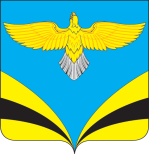            Администрация 						сельского поселения  Преполовенка 		           муниципального района Безенчукский		          Самарской области					 Центральная ул., 53, с. Преполовенка, 446222				 тел.: 89376444641 e-mail: adm-prepol2017 @yandex.ru						     ОКПО 79170024, ОГРН 1056362024840ИНН 6362012537, КПП 636201001	с.ПреполовенкаО проведении публичных слушаний по проекту изменений в Генеральный план сельского поселения Преполовенка  муниципального района Безенчукский Самарской областиВ целях соблюдения права человека на благоприятные условия жизнедеятельности, прав и законных интересов правообладателей земельных участков и объектов капитального строительства в соответствии  со статьей 5.1,  частью 11 статьи 24, статьей 28 Градостроительного кодекса Российской Федерации, руководствуясь статьей 28 Федерального закона от 06.10.2003 № 131-ФЗ «Об общих принципах организации местного самоуправления в Российской Федерации», Уставом сельского поселения Преполовенка  муниципального района Безенчукский Самарской области, Порядком организации и проведения публичных слушаний в сфере градостроительной деятельности сельского поселения Преполовенка муниципального района Безенчукский Самарской области от 12.05.2020 года № 180/74  ПОСТАНОВЛЯЮ:1. Провести на территории сельского поселения Преполовенка  муниципального района Безенчукский Самарской области публичные слушания по проекту решения Собрания представителей сельского поселения Преполовенка  муниципального района Безенчукский  Самарской области «О внесении изменений в Генеральный план сельского поселения Преполовенка муниципального района Безенчукский  Самарской области» (далее – проект). Информационные материалы к проекту состоят из проекта Решения Собрания представителей сельского поселения Преполовенка  муниципального района Безенчукский  Самарской области «О внесении изменений в Генеральный план сельского поселения Преполовенка  муниципального района Безенчукский  Самарской области» с приложениями.2. Срок проведения публичных слушаний по проекту - с 01.09.2020 года по 05.10. 2020 года.3. Срок проведения публичных слушаний исчисляется с момента оповещения жителей поселения о времени и месте их проведения, а также опубликования проекта до дня опубликования заключения о результатах публичных слушаний.4. Органом, уполномоченным на организацию и проведение публичных слушаний в соответствии с настоящим постановлением, является Администрация сельского поселения Преполовенка  муниципального района Безенчукский  Самарской области (далее – Администрация поселения). Публичные слушания проводятся в соответствии с Порядком организации и проведения публичных слушаний по вопросам градостроительной деятельности в сельском поселении Преполовенка  муниципального района Безенчукский Самарской области, утвержденным решением Собрания представителей сельского поселения Преполовенка муниципального района Безенчукский Самарской области от 12.05.2020 года № 180/74  5. Представление участниками публичных слушаний предложений и замечаний по проекту, а также их учет осуществляется в соответствии с Порядком организации и проведения публичных слушаний по вопросам градостроительной деятельности в сельском поселении Преполовенка муниципального района Безенчукский Самарской области, утвержденным решением Собрания представителей сельского поселения Преполовенка муниципального района Безенчукский Самарской области от 12.05.2020 года №  180/74.6. Место проведения публичных слушаний (место проведения экспозиции проекта) в сельском поселении Преполовенка муниципального района Безенчукский Самарской области: 446222, Самарская область, Безенчукский район, с. Преполовенка, ул. Центральная, д.53.7. Датой открытия экспозиции считается дата опубликования проекта и его размещения на официальном сайте Администрации в сети «Интернет» в порядке, установленном п. 1 ч. 8 ст. 5.1 Градостроительного кодекса РФ. Экспозиция проводится в срок до даты окончания публичных слушаний. Посещение экспозиции возможно в рабочие дни с 10.00 до 17.00. 8. Собрания участников публичных слушаний по проекту состоятся в каждом населенном пункте сельского поселения Преполовенка муниципального района  Безенчукский Самарской области по адресам: в селе Преполовенка – 07.09.2020 в 15.00 часов по адресу: 446222, Самарская область, Безенчукский район, с. Преполовенка, ул. Центральная, д.53;на станции Мыльная – 09.09.2020 в 17.00 часов по адресу: 446220, Самарская область, Безенчукский район, ст. Мыльная, ул. Вокзальная, 1;в поселке Экономия – 11.09.2020 в 15.00 часов по адресу: 446220, Самарская область, Безенчукский район, п. Экономия, ул. Степная, д.7.9. Прием замечаний и предложений от участников публичных слушаний, жителей поселения и иных заинтересованных лиц по проекту осуществляется по адресу, указанному в пункте 6 настоящего постановления в рабочие дни с 10 часов до 19 часов, а также по адресам, указанным в пункте 8 в ходе проведения собраний участников публичных слушаний. 9. Замечания и предложения могут быть внесены: 1) в письменной или устной форме в ходе проведения собраний участников публичных слушаний; 2) в письменной форме в адрес организатора публичных слушаний; 3) посредством записи в книге (журнале) учета посетителей экспозиции проекта, подлежащего рассмотрению на публичных слушаниях.10. Прием замечаний и предложений от участников публичных слушаний, жителей поселения и иных заинтересованных лиц по проекту прекращается 02.10.2020 - за три дня до окончания срока проведения публичных слушаний с целью подготовки заключения о результатах публичных слушаний. 11. Назначить лицом, ответственным за ведение протокола публичных слушаний по проекту заместителя главы сельского поселения Преполовенка Оводову Л.Н.12. Назначить лицом, ответственным за ведение протоколов собраний участников публичных слушаний по проекту заместителя главы сельского поселения Преполовенка Оводову Л.Н. 13. Администрации поселения в целях заблаговременного ознакомления жителей поселения и иных заинтересованных лиц с проектом обеспечить:- официальное опубликование проекта в газете «Вестник сельского поселения Преполовенка»;размещение проекта на официальном сайте Администрации сельского поселения Преполовенка муниципального района Безенчукский Самарской области в информационно-телекоммуникационной сети «Интернет» http:// prepolovenka.ru;- беспрепятственный доступ к ознакомлению с проектом в здании Администрации поселения (в соответствии с режимом работы Администрации поселения).14. Настоящее постановление является оповещением о начале публичных слушаний и подлежит опубликованию в газете «Вестник сельского поселения Преполовенка» и на официальном сайте Администрации сельского поселения Преполовенка муниципального района Безенчукский Самарской области в информационно-телекоммуникационной сети «Интернет» http:// prepolovenka.ru;15. В случае, если настоящее постановление будет опубликовано позднее календарной даты начала публичных слушаний, указанной в пункте 2 настоящего постановления, то дата начала публичных слушаний исчисляется со дня официального опубликования настоящего постановления. При этом установленные в настоящем постановлении календарная дата, до которой осуществляется прием замечаний и предложений от участников публичных слушаний, жителей поселения и иных заинтересованных лиц, а также дата окончания публичных слушаний переносятся на соответствующее количество дней. Исп. Оводова Л.Н. 89376444641    ПОСТАНОВЛЕНИЕ                от 31.08.2020 года            № 46Глава сельского поселения Преполовенка        	В.Б.Васильев 